NAME: Mohammed Abdulmalik MAT NO.: 18/ENG06/043COURSE: ENG 214DEPT.: Mechanical engineering 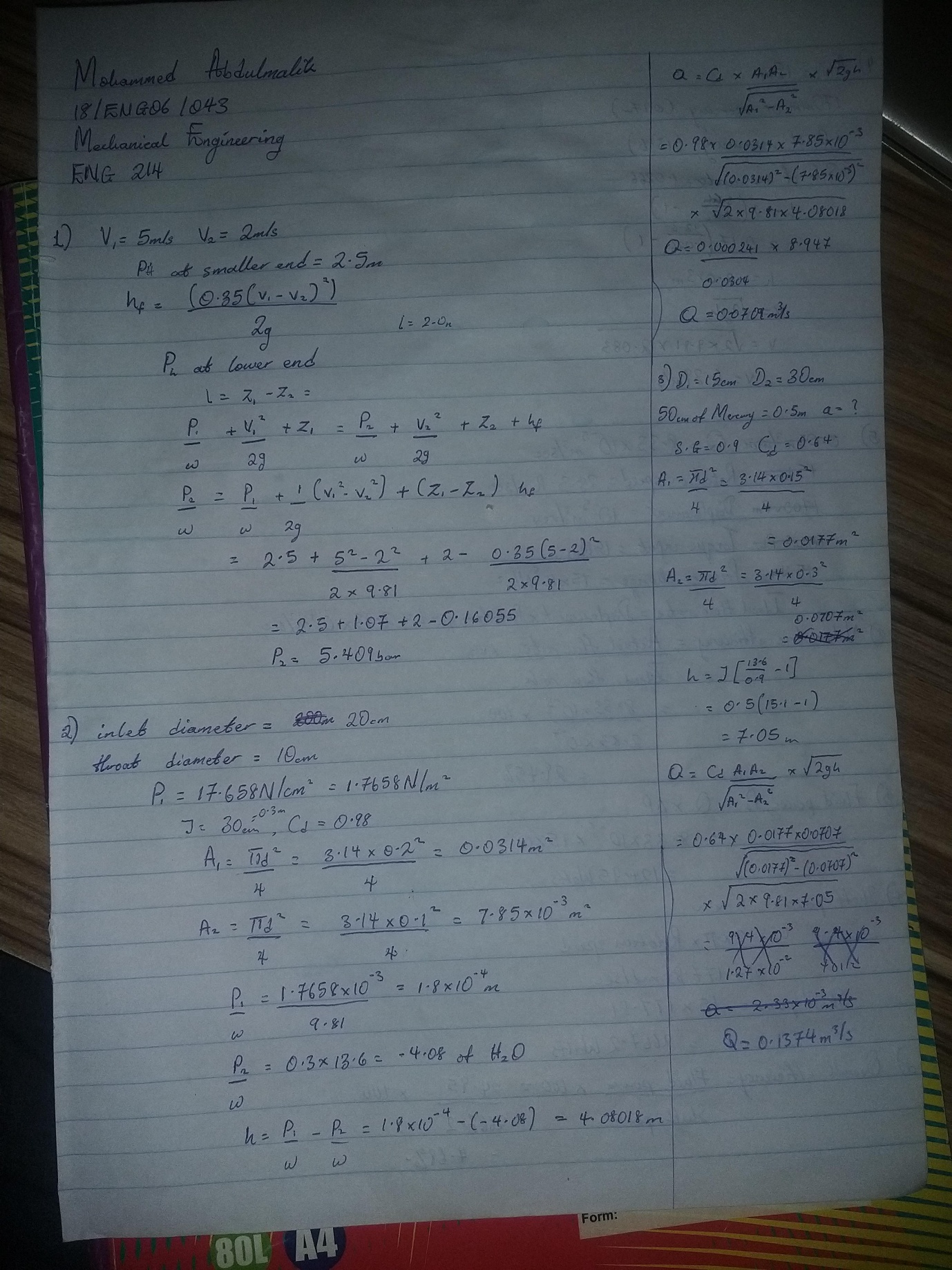 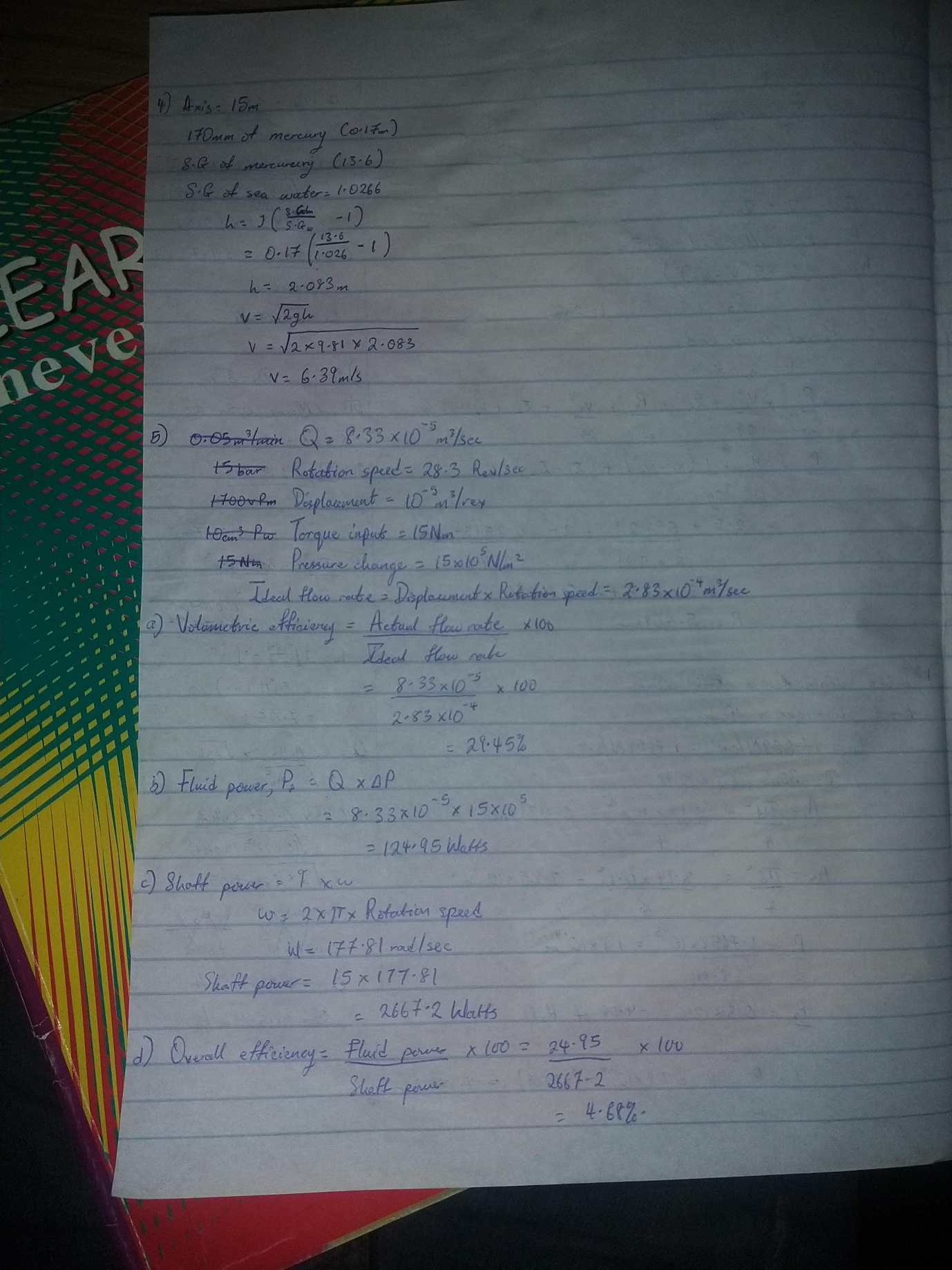 